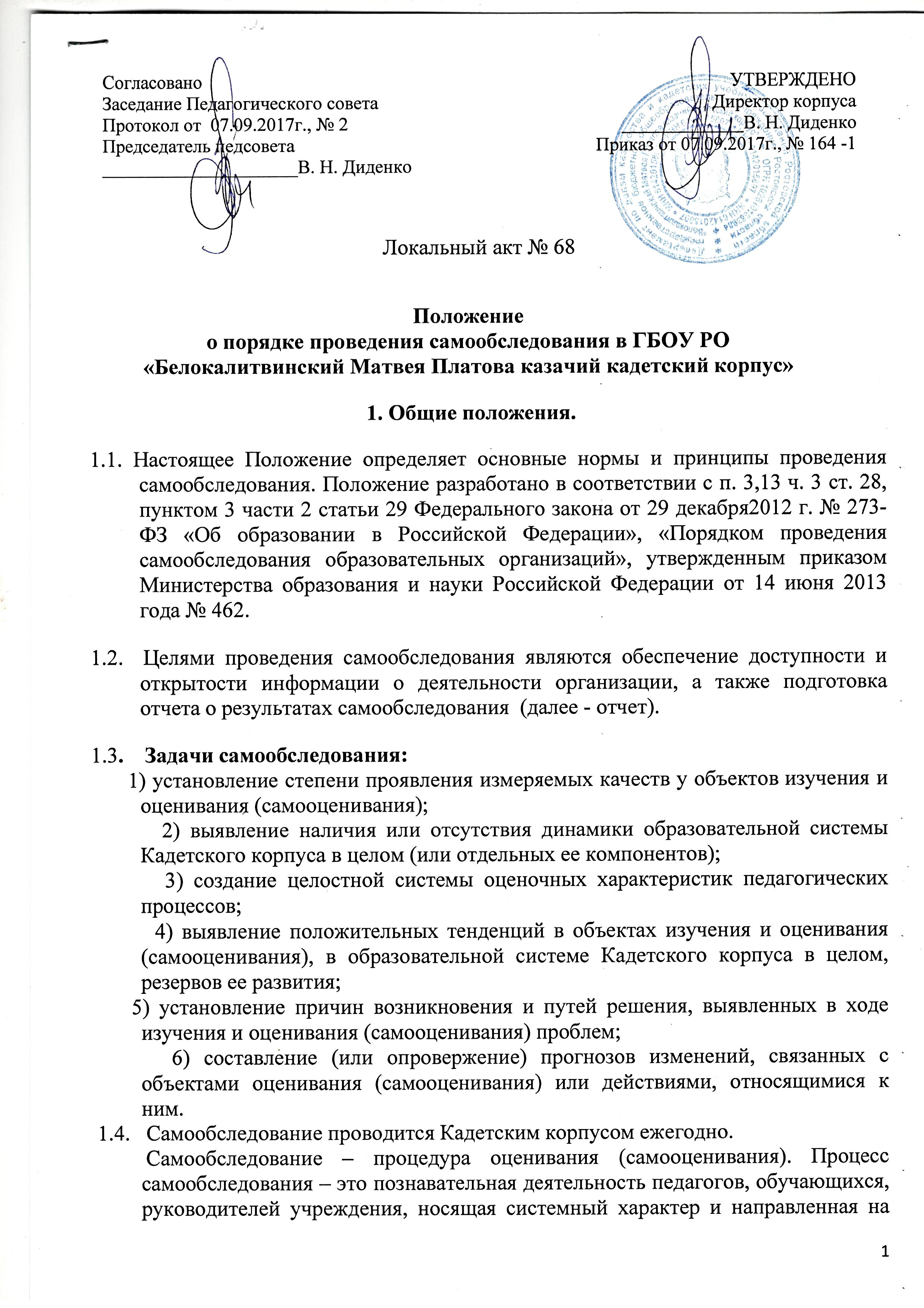           развитие образовательной среды и педагогического процесса и коррекцию деятельности кадетского коллектива.  1.5.   В соответствии с целями и задачами самообследование выполняет ряд функций:оценочная функция – осуществление с целью выявления соответствия оцениваемых параметров нормативным и современным параметрам и требованиям;диагностическая функция – выявление причин возникновения отклонений состояния объекта изучения и оценивания нормативных и научно обоснованных параметров, по которым осуществляется его оценка (самооценка);прогностическая функция – оценка (самооценка) последствий проявления отклонений для оцениваемого объекта и тех, с которыми он вступает во взаимодействие.2. Методы и критерии самообследования.    2.1. Методика самообследования предполагает использование целого комплекса разнообразных методов, которые целесообразно выделить в две группы:- пассивные (наблюдение, количественный и качественный анализ продуктов деятельности и т.п.)- активные (анкетирование, собеседование, тестирование)3. Организация самообследования.    3.1. Процедура самообследования включает в себя следующие этапы:    - планирование и подготовку работ по самообследованию Кадетского корпуса;    - организацию и проведение самообследования в Кадетском корпусе;    - обобщение полученных результатов и на их основе формирование отчета;    - рассмотрение отчета органом управления Кадетского корпуса, к компетенции которого относится решение данного вопроса.    3.2. Сроки проведения самообследования:           Самообследование проводится 1 раз в год по решению педагогического совета Кадетского корпуса до 1 сентября следующего за отчетным учебным годом. Директор Кадетского корпуса издает приказ о порядке, сроках проведения самообследования и составе комиссии.    3.3. Форма проведения самообследования:         Основной формой проведения самообследования является корпусной  мониторинг качества образовательной подготовки обучающихся и выпускников по заявленным к государственной аккредитации Кадетского корпуса образовательным программам в соответствии с федеральными государственными образовательными стандартами.    3.4.  Состав лиц, привлекаемых для проведения самообследования:    1. Директор.    2. Зам. директора по УВР.    3. Зам. директора ВР.    4. Член Управляющего совета Кадетского корпуса.    5. Руководители методических объединений учителей.4. Структура самообследования.  4.1.Организационно-правовое обеспечение деятельности Кадетского корпуса и система управления.  4.2. Характеристика образовательных программ, реализуемых в Кадетском корпусе.  4.3.Кадровое обеспечение реализуемых образовательных и воспитательных программ.  4.4. Показатели уровня и качества общеобразовательной подготовки обучающихся.  4.5.Показатели оценки достижений предметных результатов по итогам государственной итоговой аттестации обучающихся 9 класса в форме ОГЭ  4.6.Показатели оценки достижений предметных результатов по итогам государственной итоговой аттестации обучающихся 11 классов в форме ЕГЭ.  4.7.Выполнение учебных планов и программ по уровням образования.  4.8.Характеристика системы воспитания в Кадетском корпусе.   4.9.Учебно-методическое, библиотечно-информационное, материально-техническое обеспечение образовательного процесса.5. Отчет о результатах самообследования.   5.1. Результаты самообследования Кадетского корпуса оформляются в виде отчета. Включающего аналитическую часть и результаты анализа показателей деятельности Кадетского корпуса, подлежащей самообследованию.   5.2.  Отчет по самообследованию формируется по состоянию на 1 августа текущего года.   5.3.   Результаты самообследования рассматриваются на педагогическом совете.   5.4.   Отчет подписывается Директором Кадетского корпуса и заверяется печатью.   5.5. Размещение отчета Кадетского корпуса на официальном сайте в сети «Интернет» и направление его учредителю осуществляется не позднее 1 сентября текущего года.